2018-19 UAC MembersBrooks College of Interdisciplinary Studies
   Rachel Peterson, Liberal Studies (16-19)College of Community & Public Service
   Scott Berlin, School of Social Work (18-21)
   Tina Yalda, School of Criminal Justice (18-20) College of Education
   Wei Gu, Teaching & Learning (18-21)
   Mohammed Saleem, Literacy & Technology (18-21)College of Health Professions
   Susan Cleghorn, Occupational Therapy (16-19)
   Libby MacQuillan, Allied Health Sciences (18-21)College of Liberal Arts and Sciences
  Paul Carlson; Music, Theatre and Dance (18-20) 
  Hsiao-ping Chen, Visual & Media Arts (F18) 
       ...for Haiying Kong, Communications (17-20)
   Regis Fox, English, (16-19)
   Jon Hasenbank, Mathematics (16-19) (Chair)
   Julie Henderleiter, Chemistry (18-21) (Vice-Chair)
   Charles Lowe, Writing (16-19)
   Brian Phillips, Sociology (18-19)
   Carolyn Shapiro-Shapin, History (17-20)
   Al Sheffield; Music, Theatre, and Dance (18-20)
   Fang Yang, Communications (18-21)
   Unfilled CLAS Position (18-19)(bold, in attendance; italics, notified absence)Kirkhof College of Nursing
   Sue Harrington, Nursing (18-21)Padnos College of Engineering and Computing
   Chris Pung, School of Engineering (18-20)
   Greg Schymik, Computing & Info. Services (16-19)Seidman College of Business
   Sonia Dalmia, Economics (17-20)
   Anne Sergeant, School of Accounting (15-18)Service Unit / Co-Curricular Units 
   Joy Gianakura, Assoc. Dean: College of Business (16-19)
   Colleen Lindsay-Bailey, Housing & Res. Life (17-20)
   Kelly McDonell, Honors College Advising (18-21)
   Susan Mendoza, Director: Office of U R & S (18-21)
   Mike Saldana, CHP Academic Advising (18-21)
   Unfilled SS Member (18-20)University Libraries Representative
   Kristin Meyer, University Libraries (17-20)Student Senate Representatives:     Holly Neva (Undergrad)    Andy McDonough (Grad)Ex Officio (Office of the Provost): 
   Chris Plouff, AVP for SPAA
   SPAA Assessment Specialist: Taylor Boyd
   SPAA Graduate Assistant: Tonia Olisa-NwokoInvited Guest: Shawn Bultsma (ECS)Proposed Agenda:Review and Approval of Minutes: 11/12/18 (attachment)Meeting was called to order at 3:07. Minutes from the past meeting were approved.
Report from the ChairJon reported back on ongoing work to improve GVAssess. Need to design a process for integrating College feedback into GVAssess review timeframe.UCC will begin to require curriculum mapping (CM) in SAIL for all “significant” changes; College Curriculum Committees were notified on December 10.GVAdvance improvements include historical documents and context for review items are greyed out, need to be active. An option for “Assessment Plan-only” reviews needs to be included to document feedback of new plans. Compile reporting should give a positive indication that no reporting was available. Added “Closing the Loop” information to the UAC glossary.
Report from the Provost’s OfficeAffirmed a desire for UAC and Dean’s offices to work more closely on reviewsSeveral units completed accreditation reviews.Graduate Council has been reviewing Graduate Programs, three programs have gone/are going through external review at this time. UAC should look at feedback at some point. Long term plan is to house all reviews and reports in GVAdvance
New businessDemonstration of the SHORE system by Shawn Bultsma (ECS/UAS Vice-Chair)GVSU has a website similar to SAIL, called SHORE. SHORE is a place to house committee charges for the 12 standing committees. SHORE is housed in the Faculty Governance webpage.Includes active charges and notifications for all committees. Site allows for Edit and Action functions for committee chairs to communicate with UAS Chair.All faculty can access with network ID, supports shared governance and transparency.
Committee discussion about review systems and processes:GVAdvance system – what features are most useful and what refinements are needed?
Current priorities (sent to the developer) include:Vary the scope of database queries based on the user’s type, privilege, and entity.Add a UAC feedback ‘short form’ as an alternative to the full feedback rubric.Add a new report that will compile all Online/Hybrid reporting (database querying, may want to pull from GVAssess and GVPlan)Other discussion:Second review process—reminder that it is possible to have several windows open at a time to see first review comments and the unit’s plan.Measure reporting does not always show up in the Compile Report view, need to go back and dig for the information. Is this a “finalize” problem? It is sometimes difficult to determine if a unit is not reporting on an objective in a particular cycle or if data were simply not entered. A way for units to check a box and indicate whether reporting is taking place during the cycle would be helpful. This could be accomplished in the Context for Assessment box (or a pulldown menu) for each cycle listing what outcomes are being reported on for the cycle.Compile Reporting button worked inconsistently.May help reviewers to have a master list of Units submitting Strategic Plans, since Assessment Reports are tied to majors, emphases, and certificates, while Strategic Plans may encompass one entity providing multiple Assessment Reports.UAC review processes – suggestions for W19 reviews?When team 0 does second reviews, they should share feedback with the first reviewers. Team 0 should keep track of concerns and report common issues to the committee.Slack is a team coordination tool (bulletin board, forum) where people can be invited to join and provide feedback or discussion. Can set up channels private to teams, or send messages to others. Can set up communication channels as needed. Will try this out in Winter, 2019. Discussion: Does UAC need standing sub-committees? (attachment: other committee structures)Grown from 20 – 30 members, is there a more efficient way for us to do our work? Discussion notes below:If we have an executive committee, would they be the ones attending these meetings? ECS/UAS structure where the ECS decides what to bring to the full committee?Other committees have different enough charges that subcommittees make sense. Is that the case for us? Could an executive committee help the chair make decisions about what to bring to the committee? To date, most of what Jon needs insight into can be handled through discussion with Chris and Taylor. Do we risk losing the good communication we have by subdividing? In some ways, team 0 is a subcommittee, but it is focused on second review and not policy. Review teams are subcommittees. The larger body needs to coordinate this work. If we need to develop policies, task forces would make more sense for us unless the nature of the work of the committee changes. Could we meet for the first two meetings of each semester (and the new member’s training session) to assign work and train new members, then meet as a full committee once a month from that point on? Could urgent information be communicated via email or SLACK? Review teams are efficient, we should let them have as much time as possible during the regular meeting times to get their work done. If a schedule with deadines is set for subcommittees so that Team 0 can complete second reviews, this might maximize everyone’s use of time.Goals and task forces for W19Teams will stay the same for Winter unless individuals contact Jon.One charge is to Explore ways to support Units in their assessment of pre-major/foundational courses and service courses, as well as supporting co-curricular programming and advising. A subcommittee could look at this charge during the Winter semester. Team 6 could address co-curricular programming and advising. How about pre-major/foundational courses and service courses? Units can use General Education reporting for these courses if they overlap. Messaging from UAC should support depth versus breadthChris’s office did convey the depth message when UAC switched to GVAssess 2 years ago.Jon asked for a task force to explore ways to support units with assessment of pre-major/foundational courses and service courses, and co-curricular courses, and bring its findings to the committee. Could UAC put on training or help sessions for units to improve their assessment activities? Is the solution better messaging from UAC? Jon will send out an email asking for anyone interested to serve on a task force to explore this issue.Advising centers and co-curricular programming are reviewed by team 6. Next semester’s review load seems lighter, is Team 6 the best group to do this? Team 6 agreed to look into this.  Please wrap up first reviews, contact Jon if first reviews will be delayed.The next meeting is January 14, downtown (PEW campus). Room TBA.AdjournThe meeting was adjourned at 4:48.Small group assignments – F18 University Assessment CommitteeMeeting Date: December 10, 2018Time:   3:00 p.m. – 5:00 p.m.Room: 148 HON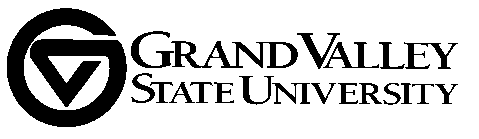 Team 1Team 2Team 3Fang Yang-CLAS-CommAnne Sergeant-SCB-AcctLibby MacQuillan-CHP-AHSGreg Schymik-PCEC-CISChris Pung-PCEC-SoERegis Fox-CLAS-EngHsiao-ping Chen-CLAS-VMASaleem Mohommed-COE-L&TSonia Dalmia-SCB-EconRachel Peterson-BCOIS-Lib/HonSue Harrington-KCONWei Gu-COE-T&LAndy McDonough-GradTeam 4Team 5Team 6 – Stu. Services + LibraryAl Sheffield-CLAS-MTDBrian Philips-CLAS-SocioColleen Bailey-HousingCarolyn Shapiro-CLAS-HSTCharles Lowe-CLAS-WRTJoy Gianakura-SCBPaul Carlson-CLAS-MTDTina Yalda-CCPS-CJKelly McDonell-BCOIS-HONScott Berlin-CCPS-SoSWNew CLAS Rep (N/A)Mike Saldana-CHP-AdvisingSusan Mendoza-OURS6th Stu. Services Rep. (TBD)Holly Neva-UGradTeam 0 
(2nd review, special circumst.)Jon Hasenbank, CLAS-MTH (Chair)Julie Henderleiter, CLAS-CHM (VC)Kristin Meyer, ULSusan Cleghorn, CHP-OT